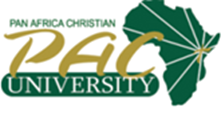 PAN AFRICA CHRISTIAN UNIVERSITYEND OF SEMESTER EXAMINATION FOR THE DEGREE OF BACHELOR OF COMMERCEBACHELOR OF BUSINESS LEADERSHIPMAY-AUGUST 2017CAMPUS: VALLEY ROADDEPARTMENT: BUSINESSCOURSE CODE: COU3323COURSE TITLE: FINANCIAL MANAGEMENTEXAM DATE: TUESDAY 25TH JULY 2017TIME: 5.30PM-8:30PMINSTRUCTIONSRead all questions carefully before attempting.Write your student number on the answer booklet provided.Answer any Five Questions. Question one is compulsory QUESTION ONE Highlight three advantages and three disadvantages of the payback period method of capital budgeting. 								(6 Marks)Motor Works Limited intends to raise additional capital through an issue of ordinary shares.  The company promises to pay dividend currently at the rate of Shs. 8 per share and the dividend is expected to grow at  a constant rate of 7% per annum forever. If the required rate of return is assumed to be 10% . Determine the market price of the share. (6 Marks)Joel borrowed a three year loan of shs 1,500,000 at an interest rate  of 9% per annum from his employer to buy a saloon car. His employer expects a three equal payment at the end of three years. Determine the amount of this annuity 			(6 Marks) A debenture has the following characteristicsPrincipal amount Shs. 100,000, maturity is seven years, coupon interest is 16% and the payment is semi-annuallyRequired Determine the price of the debenture if the expected rate of return is 20% per annum					 (4 Marks)16% per annum					 (4 Marks)12% per annum  					(4 Marks)Comment on the results above  			(2 Marks)Jamal a financial manager l is considering an investment project whose initial cash outlay is Shs. 1,300,000 and  whose cash flows after tax and depreciation  are projected as below: Determine the ordinary payback period for the project. 			(3 Marks)Assuming a required rate of return of 12% determine the discounted payback period for the project.								(5 Marks)QUESTION TWOThe following information was extracted from the books of Kongello Ltd. as at 31st March 2014.										Shs.Ordinary share capital (par value Shs. 25)				8,000,0008% Preference share capital (par value Shs. 24)			6,000,00010% Preference share capital (par value Shs.20)			4,000,00010% Debentures 							4,000,000Additional informationThe market prices as at 31st March 2014 were as follows:Ordinary share capital 		Shs.308% preference share capital 		Shs.2010% Preference Share Capital 	Shs 25The market value of the 10% debentures as at 31st March 2014  was shs  5,000,000The corporation tax is 30%The company has maintained a payment of an ordinary dividend per share of Shs. 3.80 over the five years.Required Calculate each component of cost of capital				 (10 Marks)Determine the Weighted Average Cost Of Capital (WACC) using the Market weights. (5 Marks)QUESTION THREEMawingo Limited has approached you for advice on an equipment to be purchased for use in five year project.The investment will involve an initial capital outlay of Shs. 1.4 million and the expected cash flows are given below:The equipment is to be depreciated on a straight line basis over the duration of the project with a nil residual value.	The cost of capital and the tax rate are 12% and 30% respectively.Required:Determine the Net Present Value (NPV) of the investment.			(7 Marks)Determine the Internal Rate of Return (IRR) 				(8 Marks)QUESTION FOURPAC Company Ltd. currently pays a dividend of Sh.2 per share and this dividend is expected to grow at an annual rate of 15% for the first 3 years then at a rate of 10% for the next 3 years after which it is expected to grow at a rate of 5% thereafter.Required Calculate  the value that would be placed on the stock if an 18% rate of return were required 									(10 Marks)Calculate the intrinsic value of a preference share that has par value of Kshs 80 and earns dividend at a fixed rate of 8% p.a. given that the market required rate of return is 14% P.a (5 Marks) QUESTION FIVEDefine agency relationship from the context of a public limited company (2 Marks)  Briefly explain how the agency relation arises. 				(6 Marks)Discus the various measures that would minimize agency problems between the owners and the management. 								( 7 Marks )QUESTION SIXDetermine the current market value of a straight coupon bond that pays interest semi-annually and with the following additional features:Maturity value = Kshs 1,000,000Coupon rate per year = 12%Required rate of return = 10%Remaining period to maturity = 10 years 					(9 Marks)		 If your required rate of return per year in the above circumstance rose to 14%, determine the maximum price you would be willing to pay for the bond 														(6 Marks)End of PeriodCash flow (Kshs)1400,0002300,0003450,0004500,0005700,000YearCash inflowsCash outflowsShs.Shs.1800,00065,0002750,00080,0003900,00050,00041,200,00055,00051,100,00070,000